السؤال الأول / اختر الإجابة الصحيحة لكل فقرة:السؤال الثاني/ ضع إشارة > أو < أو = لتصبح الجملة صحيحة:السؤال الثالث / أكمل الجدول ثم اكتب مجال الدالة و مداها :                                   ص = س + 3                المجال = }      ،       ،       ،      {                                                          المدى = }      ،       ،       ،      {                                       السؤال الأول: اختر الإجابة الصحيحة لكل فقرة:السؤال الثاني: ضع علامة ( √ ) أمام العبارة الصحيحة وعلامة ( × ) أمام العبارة الخاطئة:السؤال الثالث: أ / ضع إشارة > أو < أو = لتصبح كل جملة صحيحة:ب / اكملي جدول الدوال وحددي المجال والمدى                              ص = 2+س                                  المجال =                                                      المدى =انتهت الأسئلة ،،، أرجو لكم التوفيق والنجاحالمملكة العربية السعوديةوزارة التعليمإدارة التعليم بمنطقة  مكتب التعليم متوسطة 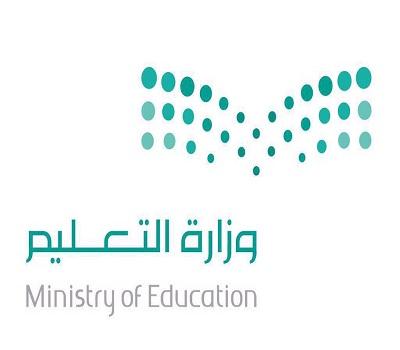 الصف: أول متوسطالمادة: رياضياتاختبار منتصف الفصل الدراسي الأولالتاريخ:       /      /  1445هـالاسم :الاسم :الاسم :الاسم :الاسم :الاسم :20 درجةيدور محرك سيارة 180 دورة بالدقيقة فكم يدور بالثانية يدور محرك سيارة 180 دورة بالدقيقة فكم يدور بالثانية يدور محرك سيارة 180 دورة بالدقيقة فكم يدور بالثانية يدور محرك سيارة 180 دورة بالدقيقة فكم يدور بالثانية يدور محرك سيارة 180 دورة بالدقيقة فكم يدور بالثانية يدور محرك سيارة 180 دورة بالدقيقة فكم يدور بالثانية يدور محرك سيارة 180 دورة بالدقيقة فكم يدور بالثانية يدور محرك سيارة 180 دورة بالدقيقة فكم يدور بالثانية أ3 دوراتب6 دوراتجـ4 دوراتد5 دوراتقيمة  العبارة     2 3 =قيمة  العبارة     2 3 =قيمة  العبارة     2 3 =قيمة  العبارة     2 3 =قيمة  العبارة     2 3 =قيمة  العبارة     2 3 =قيمة  العبارة     2 3 =قيمة  العبارة     2 3 =أ8ب4جـ16د10  اكتب  6 4 على صورة ضرب العامل في نفسه =  اكتب  6 4 على صورة ضرب العامل في نفسه =  اكتب  6 4 على صورة ضرب العامل في نفسه =  اكتب  6 4 على صورة ضرب العامل في نفسه =  اكتب  6 4 على صورة ضرب العامل في نفسه =  اكتب  6 4 على صورة ضرب العامل في نفسه =  اكتب  6 4 على صورة ضرب العامل في نفسه =  اكتب  6 4 على صورة ضرب العامل في نفسه =أ٦×٦ ×٦×٦ب4×4 ×4×4جـ6+4د6×4قيمة العبارة بترتيب العمليات ١٠+ ٨ ÷٢- ٦ = قيمة العبارة بترتيب العمليات ١٠+ ٨ ÷٢- ٦ = قيمة العبارة بترتيب العمليات ١٠+ ٨ ÷٢- ٦ = قيمة العبارة بترتيب العمليات ١٠+ ٨ ÷٢- ٦ = قيمة العبارة بترتيب العمليات ١٠+ ٨ ÷٢- ٦ = قيمة العبارة بترتيب العمليات ١٠+ ٨ ÷٢- ٦ = قيمة العبارة بترتيب العمليات ١٠+ ٨ ÷٢- ٦ = قيمة العبارة بترتيب العمليات ١٠+ ٨ ÷٢- ٦ = أ8ب5جـ6د4 إذا كانت ص =3  قيمة العبارة  15 -  إذا كانت ص =3  قيمة العبارة  15 -  إذا كانت ص =3  قيمة العبارة  15 -  إذا كانت ص =3  قيمة العبارة  15 -  إذا كانت ص =3  قيمة العبارة  15 -  إذا كانت ص =3  قيمة العبارة  15 -  إذا كانت ص =3  قيمة العبارة  15 -  إذا كانت ص =3  قيمة العبارة  15 - أ9ب6جـ7د8حل المعادلة ب - ٥ = 20  ،  ب =حل المعادلة ب - ٥ = 20  ،  ب =حل المعادلة ب - ٥ = 20  ،  ب =حل المعادلة ب - ٥ = 20  ،  ب =حل المعادلة ب - ٥ = 20  ،  ب =حل المعادلة ب - ٥ = 20  ،  ب =حل المعادلة ب - ٥ = 20  ،  ب =حل المعادلة ب - ٥ = 20  ،  ب =أ22ب25جـ20د17حل المعادلة ٣س = ١٥ ،  س =حل المعادلة ٣س = ١٥ ،  س =حل المعادلة ٣س = ١٥ ،  س =حل المعادلة ٣س = ١٥ ،  س =حل المعادلة ٣س = ١٥ ،  س =حل المعادلة ٣س = ١٥ ،  س =حل المعادلة ٣س = ١٥ ،  س =حل المعادلة ٣س = ١٥ ،  س =أ7ب5جـ6د4العبارة المكافئة باستعمال خاصية التوزيع  ٣ ( ٧ + ٢ ) =العبارة المكافئة باستعمال خاصية التوزيع  ٣ ( ٧ + ٢ ) =العبارة المكافئة باستعمال خاصية التوزيع  ٣ ( ٧ + ٢ ) =العبارة المكافئة باستعمال خاصية التوزيع  ٣ ( ٧ + ٢ ) =العبارة المكافئة باستعمال خاصية التوزيع  ٣ ( ٧ + ٢ ) =العبارة المكافئة باستعمال خاصية التوزيع  ٣ ( ٧ + ٢ ) =العبارة المكافئة باستعمال خاصية التوزيع  ٣ ( ٧ + ٢ ) =العبارة المكافئة باستعمال خاصية التوزيع  ٣ ( ٧ + ٢ ) =أ٢١+2ب٢١+6جـ21+5د10 + 6ناتج 15 + 9 + (-٩) = ناتج 15 + 9 + (-٩) = ناتج 15 + 9 + (-٩) = ناتج 15 + 9 + (-٩) = ناتج 15 + 9 + (-٩) = ناتج 15 + 9 + (-٩) = ناتج 15 + 9 + (-٩) = ناتج 15 + 9 + (-٩) = أصفرب-18جـ15د24قيمة العبارة    +  =                                            قيمة العبارة    +  =                                            قيمة العبارة    +  =                                            قيمة العبارة    +  =                                            قيمة العبارة    +  =                                            قيمة العبارة    +  =                                            قيمة العبارة    +  =                                            قيمة العبارة    +  =                                            أ-7ب-5جـ7د5ناتج الطرح 30 - ( - 14 ) = ناتج الطرح 30 - ( - 14 ) = ناتج الطرح 30 - ( - 14 ) = ناتج الطرح 30 - ( - 14 ) = ناتج الطرح 30 - ( - 14 ) = ناتج الطرح 30 - ( - 14 ) = ناتج الطرح 30 - ( - 14 ) = ناتج الطرح 30 - ( - 14 ) = أ16ب-16جـ44د-44 إذا كانت  أ = 6 ،  ب = -12   فإن قيمة  أ + ب = إذا كانت  أ = 6 ،  ب = -12   فإن قيمة  أ + ب = إذا كانت  أ = 6 ،  ب = -12   فإن قيمة  أ + ب = إذا كانت  أ = 6 ،  ب = -12   فإن قيمة  أ + ب = إذا كانت  أ = 6 ،  ب = -12   فإن قيمة  أ + ب = إذا كانت  أ = 6 ،  ب = -12   فإن قيمة  أ + ب = إذا كانت  أ = 6 ،  ب = -12   فإن قيمة  أ + ب = إذا كانت  أ = 6 ،  ب = -12   فإن قيمة  أ + ب =أ-18ب18جـ-6د6ناتج القسمة 20 ÷ 4 = ناتج القسمة 20 ÷ 4 = ناتج القسمة 20 ÷ 4 = ناتج القسمة 20 ÷ 4 = ناتج القسمة 20 ÷ 4 = ناتج القسمة 20 ÷ 4 = ناتج القسمة 20 ÷ 4 = ناتج القسمة 20 ÷ 4 = أ6ب3جـ4د5قيمة العبارة  ٨ + ( ٥ - ٢ ) = قيمة العبارة  ٨ + ( ٥ - ٢ ) = قيمة العبارة  ٨ + ( ٥ - ٢ ) = قيمة العبارة  ٨ + ( ٥ - ٢ ) = قيمة العبارة  ٨ + ( ٥ - ٢ ) = قيمة العبارة  ٨ + ( ٥ - ٢ ) = قيمة العبارة  ٨ + ( ٥ - ٢ ) = قيمة العبارة  ٨ + ( ٥ - ٢ ) = أ13ب3جـ6د11ناتج الجمع (-٥) +(-٧) =ناتج الجمع (-٥) +(-٧) =ناتج الجمع (-٥) +(-٧) =ناتج الجمع (-٥) +(-٧) =ناتج الجمع (-٥) +(-٧) =ناتج الجمع (-٥) +(-٧) =ناتج الجمع (-٥) +(-٧) =ناتج الجمع (-٥) +(-٧) =أ12ب-2جـ2د-123+( 7+5) = (3+7) +5 تسمى خاصية 3+( 7+5) = (3+7) +5 تسمى خاصية 3+( 7+5) = (3+7) +5 تسمى خاصية 3+( 7+5) = (3+7) +5 تسمى خاصية 3+( 7+5) = (3+7) +5 تسمى خاصية 3+( 7+5) = (3+7) +5 تسمى خاصية 3+( 7+5) = (3+7) +5 تسمى خاصية 3+( 7+5) = (3+7) +5 تسمى خاصية أالتوزيعبالعنصر المحايدجـالابدالدالتجميعناتج الضرب   -6 × -6 =ناتج الضرب   -6 × -6 =ناتج الضرب   -6 × -6 =ناتج الضرب   -6 × -6 =ناتج الضرب   -6 × -6 =ناتج الضرب   -6 × -6 =ناتج الضرب   -6 × -6 =ناتج الضرب   -6 × -6 =أ30ب-36جـ36د-30الصيغة الأسية للعبارة 10 × 10 × 10 =الصيغة الأسية للعبارة 10 × 10 × 10 =الصيغة الأسية للعبارة 10 × 10 × 10 =الصيغة الأسية للعبارة 10 × 10 × 10 =الصيغة الأسية للعبارة 10 × 10 × 10 =الصيغة الأسية للعبارة 10 × 10 × 10 =الصيغة الأسية للعبارة 10 × 10 × 10 =الصيغة الأسية للعبارة 10 × 10 × 10 =أبجـدالعدد التالي في النمط 1 ، 3 ، 6 ، 10 ، 15 ، .....العدد التالي في النمط 1 ، 3 ، 6 ، 10 ، 15 ، .....العدد التالي في النمط 1 ، 3 ، 6 ، 10 ، 15 ، .....العدد التالي في النمط 1 ، 3 ، 6 ، 10 ، 15 ، .....العدد التالي في النمط 1 ، 3 ، 6 ، 10 ، 15 ، .....العدد التالي في النمط 1 ، 3 ، 6 ، 10 ، 15 ، .....العدد التالي في النمط 1 ، 3 ، 6 ، 10 ، 15 ، .....العدد التالي في النمط 1 ، 3 ، 6 ، 10 ، 15 ، .....أ20ب18جـ21د22حل المعادلة   = 6حل المعادلة   = 6حل المعادلة   = 6حل المعادلة   = 6حل المعادلة   = 6حل المعادلة   = 6حل المعادلة   = 6حل المعادلة   = 6أ42ب48جـ54د63 إذا كانت  س = -28 ،  ص = 4   فإن قيمة  س ÷ ص = إذا كانت  س = -28 ،  ص = 4   فإن قيمة  س ÷ ص = إذا كانت  س = -28 ،  ص = 4   فإن قيمة  س ÷ ص = إذا كانت  س = -28 ،  ص = 4   فإن قيمة  س ÷ ص = إذا كانت  س = -28 ،  ص = 4   فإن قيمة  س ÷ ص = إذا كانت  س = -28 ،  ص = 4   فإن قيمة  س ÷ ص = إذا كانت  س = -28 ،  ص = 4   فإن قيمة  س ÷ ص = إذا كانت  س = -28 ،  ص = 4   فإن قيمة  س ÷ ص =أ-9ب-7جـ-8د5يخصم مصرف مبلغا قدره 10 ريالات شهريا من حساب علي لصالح جمعية الأيتام مالعدد الصحيح الذي يعبر عن الخصم في سنة واحدة؟يخصم مصرف مبلغا قدره 10 ريالات شهريا من حساب علي لصالح جمعية الأيتام مالعدد الصحيح الذي يعبر عن الخصم في سنة واحدة؟يخصم مصرف مبلغا قدره 10 ريالات شهريا من حساب علي لصالح جمعية الأيتام مالعدد الصحيح الذي يعبر عن الخصم في سنة واحدة؟يخصم مصرف مبلغا قدره 10 ريالات شهريا من حساب علي لصالح جمعية الأيتام مالعدد الصحيح الذي يعبر عن الخصم في سنة واحدة؟يخصم مصرف مبلغا قدره 10 ريالات شهريا من حساب علي لصالح جمعية الأيتام مالعدد الصحيح الذي يعبر عن الخصم في سنة واحدة؟يخصم مصرف مبلغا قدره 10 ريالات شهريا من حساب علي لصالح جمعية الأيتام مالعدد الصحيح الذي يعبر عن الخصم في سنة واحدة؟يخصم مصرف مبلغا قدره 10 ريالات شهريا من حساب علي لصالح جمعية الأيتام مالعدد الصحيح الذي يعبر عن الخصم في سنة واحدة؟يخصم مصرف مبلغا قدره 10 ريالات شهريا من حساب علي لصالح جمعية الأيتام مالعدد الصحيح الذي يعبر عن الخصم في سنة واحدة؟أ-110ب-120جـ -100د-130تتراوح درجات الحرارة على سطح البحر بين -2  ˚س إلى 31  ˚س الفرق بين درجتي الحرارة ؟تتراوح درجات الحرارة على سطح البحر بين -2  ˚س إلى 31  ˚س الفرق بين درجتي الحرارة ؟تتراوح درجات الحرارة على سطح البحر بين -2  ˚س إلى 31  ˚س الفرق بين درجتي الحرارة ؟تتراوح درجات الحرارة على سطح البحر بين -2  ˚س إلى 31  ˚س الفرق بين درجتي الحرارة ؟تتراوح درجات الحرارة على سطح البحر بين -2  ˚س إلى 31  ˚س الفرق بين درجتي الحرارة ؟تتراوح درجات الحرارة على سطح البحر بين -2  ˚س إلى 31  ˚س الفرق بين درجتي الحرارة ؟تتراوح درجات الحرارة على سطح البحر بين -2  ˚س إلى 31  ˚س الفرق بين درجتي الحرارة ؟تتراوح درجات الحرارة على سطح البحر بين -2  ˚س إلى 31  ˚س الفرق بين درجتي الحرارة ؟أ29 ب33 جـ-29 د-33اكتب العبارة 48 مترا تحت سطح البحر كعدد صحيح اكتب العبارة 48 مترا تحت سطح البحر كعدد صحيح اكتب العبارة 48 مترا تحت سطح البحر كعدد صحيح اكتب العبارة 48 مترا تحت سطح البحر كعدد صحيح اكتب العبارة 48 مترا تحت سطح البحر كعدد صحيح اكتب العبارة 48 مترا تحت سطح البحر كعدد صحيح اكتب العبارة 48 مترا تحت سطح البحر كعدد صحيح اكتب العبارة 48 مترا تحت سطح البحر كعدد صحيح أ48ب- 48جـد+ 48تكتب العبارة ( أقل من عدد بخمسة يساوي 31 ) على صورة معادلة   تكتب العبارة ( أقل من عدد بخمسة يساوي 31 ) على صورة معادلة   تكتب العبارة ( أقل من عدد بخمسة يساوي 31 ) على صورة معادلة   تكتب العبارة ( أقل من عدد بخمسة يساوي 31 ) على صورة معادلة   تكتب العبارة ( أقل من عدد بخمسة يساوي 31 ) على صورة معادلة   تكتب العبارة ( أقل من عدد بخمسة يساوي 31 ) على صورة معادلة   تكتب العبارة ( أقل من عدد بخمسة يساوي 31 ) على صورة معادلة   تكتب العبارة ( أقل من عدد بخمسة يساوي 31 ) على صورة معادلة   أس - 5 =31بس + 5 =31جـس ÷ 5 =31د5س =31تكتب العبارة ( عشرة أمثال عدد الطلبة يساوي 280 ) على صورة معادلة   تكتب العبارة ( عشرة أمثال عدد الطلبة يساوي 280 ) على صورة معادلة   تكتب العبارة ( عشرة أمثال عدد الطلبة يساوي 280 ) على صورة معادلة   تكتب العبارة ( عشرة أمثال عدد الطلبة يساوي 280 ) على صورة معادلة   تكتب العبارة ( عشرة أمثال عدد الطلبة يساوي 280 ) على صورة معادلة   تكتب العبارة ( عشرة أمثال عدد الطلبة يساوي 280 ) على صورة معادلة   تكتب العبارة ( عشرة أمثال عدد الطلبة يساوي 280 ) على صورة معادلة   تكتب العبارة ( عشرة أمثال عدد الطلبة يساوي 280 ) على صورة معادلة   أ10ص=280ب10÷ ص= 280جـ10+ ص=280د10 - ص= 280تكتب العبارة ( مثلا عدد البرتقالات ) على صورة عبارة جبرية  تكتب العبارة ( مثلا عدد البرتقالات ) على صورة عبارة جبرية  تكتب العبارة ( مثلا عدد البرتقالات ) على صورة عبارة جبرية  تكتب العبارة ( مثلا عدد البرتقالات ) على صورة عبارة جبرية  تكتب العبارة ( مثلا عدد البرتقالات ) على صورة عبارة جبرية  تكتب العبارة ( مثلا عدد البرتقالات ) على صورة عبارة جبرية  تكتب العبارة ( مثلا عدد البرتقالات ) على صورة عبارة جبرية  تكتب العبارة ( مثلا عدد البرتقالات ) على صورة عبارة جبرية  أ2 بب2 + بجـ 2 - ب  دب ÷ 2حل المعادلة  س + 6 = 9حل المعادلة  س + 6 = 9حل المعادلة  س + 6 = 9حل المعادلة  س + 6 = 9حل المعادلة  س + 6 = 9حل المعادلة  س + 6 = 9حل المعادلة  س + 6 = 9حل المعادلة  س + 6 = 9أم = 3بم = 6جـم = 7دم = 8حل المعادلة 6س = 30حل المعادلة 6س = 30حل المعادلة 6س = 30حل المعادلة 6س = 30حل المعادلة 6س = 30حل المعادلة 6س = 30حل المعادلة 6س = 30حل المعادلة 6س = 30أس = 7بس = 5جـس = 4دس = 6حل المعادلة 3ص + 2 = 20حل المعادلة 3ص + 2 = 20حل المعادلة 3ص + 2 = 20حل المعادلة 3ص + 2 = 20حل المعادلة 3ص + 2 = 20حل المعادلة 3ص + 2 = 20حل المعادلة 3ص + 2 = 20حل المعادلة 3ص + 2 = 20أص = 5بص = 6جـص = 7دص = 4أوجد مساحة غرفة طولها 5م وعرضها 4م  أوجد مساحة غرفة طولها 5م وعرضها 4م  أوجد مساحة غرفة طولها 5م وعرضها 4م  أوجد مساحة غرفة طولها 5م وعرضها 4م  أوجد مساحة غرفة طولها 5م وعرضها 4م  أوجد مساحة غرفة طولها 5م وعرضها 4م  أوجد مساحة غرفة طولها 5م وعرضها 4م  أوجد مساحة غرفة طولها 5م وعرضها 4م  أ25 م2ب20 م2جـ18 م2 د16 م2أوجد محيط حديقة مستطيلة الشكل طولها 12م وعرضها 8م  أوجد محيط حديقة مستطيلة الشكل طولها 12م وعرضها 8م  أوجد محيط حديقة مستطيلة الشكل طولها 12م وعرضها 8م  أوجد محيط حديقة مستطيلة الشكل طولها 12م وعرضها 8م  أوجد محيط حديقة مستطيلة الشكل طولها 12م وعرضها 8م  أوجد محيط حديقة مستطيلة الشكل طولها 12م وعرضها 8م  أوجد محيط حديقة مستطيلة الشكل طولها 12م وعرضها 8م  أوجد محيط حديقة مستطيلة الشكل طولها 12م وعرضها 8م  أ32 مب40 مجـ44 مد36 م5 درجاتأ)-28ب)0-10جـ)-4-6د)ه)4 درجات    سس + 3     ص    0    1    2    3وزارة التعليمإدارة التعليم الصف: أول متوسطالمادة: رياضياتاختبار الفترة الفصل الدراسي الأول 1445هـاختبار الفترة الفصل الدراسي الأول 1445هـاختبار الفترة الفصل الدراسي الأول 1445هـاسم الطالبه: 20 درجة1قيمة  =قيمة  =قيمة  =قيمة  =قيمة  =قيمة  =قيمة  =قيمة  =قيمة  =قيمة  =قيمة  =قيمة  =قيمة  =قيمة  =قيمة  =أأ8بب44جـجـ161616دد102  تكتب على صورة ضرب العامل في نفسه =  تكتب على صورة ضرب العامل في نفسه =  تكتب على صورة ضرب العامل في نفسه =  تكتب على صورة ضرب العامل في نفسه =  تكتب على صورة ضرب العامل في نفسه =  تكتب على صورة ضرب العامل في نفسه =  تكتب على صورة ضرب العامل في نفسه =  تكتب على صورة ضرب العامل في نفسه =  تكتب على صورة ضرب العامل في نفسه =  تكتب على صورة ضرب العامل في نفسه =  تكتب على صورة ضرب العامل في نفسه =  تكتب على صورة ضرب العامل في نفسه =  تكتب على صورة ضرب العامل في نفسه =  تكتب على صورة ضرب العامل في نفسه =  تكتب على صورة ضرب العامل في نفسه =أأ6 + 4           بب٦×٦ ×٦×٦               ٦×٦ ×٦×٦               جـجـ4×4               4×4               4×4               دد6×4               3قيمة العبارة بترتيب العمليات 8+ ( 5 – 2 )  = قيمة العبارة بترتيب العمليات 8+ ( 5 – 2 )  = قيمة العبارة بترتيب العمليات 8+ ( 5 – 2 )  = قيمة العبارة بترتيب العمليات 8+ ( 5 – 2 )  = قيمة العبارة بترتيب العمليات 8+ ( 5 – 2 )  = قيمة العبارة بترتيب العمليات 8+ ( 5 – 2 )  = قيمة العبارة بترتيب العمليات 8+ ( 5 – 2 )  = قيمة العبارة بترتيب العمليات 8+ ( 5 – 2 )  = قيمة العبارة بترتيب العمليات 8+ ( 5 – 2 )  = قيمة العبارة بترتيب العمليات 8+ ( 5 – 2 )  = قيمة العبارة بترتيب العمليات 8+ ( 5 – 2 )  = قيمة العبارة بترتيب العمليات 8+ ( 5 – 2 )  = قيمة العبارة بترتيب العمليات 8+ ( 5 – 2 )  = قيمة العبارة بترتيب العمليات 8+ ( 5 – 2 )  = قيمة العبارة بترتيب العمليات 8+ ( 5 – 2 )  = أأ3بب88جـجـ111111دد44احسبي قيمة العبارة أ + 7     إذا كانت أ =٣ احسبي قيمة العبارة أ + 7     إذا كانت أ =٣ احسبي قيمة العبارة أ + 7     إذا كانت أ =٣ احسبي قيمة العبارة أ + 7     إذا كانت أ =٣ احسبي قيمة العبارة أ + 7     إذا كانت أ =٣ احسبي قيمة العبارة أ + 7     إذا كانت أ =٣ احسبي قيمة العبارة أ + 7     إذا كانت أ =٣ احسبي قيمة العبارة أ + 7     إذا كانت أ =٣ احسبي قيمة العبارة أ + 7     إذا كانت أ =٣ احسبي قيمة العبارة أ + 7     إذا كانت أ =٣ احسبي قيمة العبارة أ + 7     إذا كانت أ =٣ احسبي قيمة العبارة أ + 7     إذا كانت أ =٣ احسبي قيمة العبارة أ + 7     إذا كانت أ =٣ احسبي قيمة العبارة أ + 7     إذا كانت أ =٣ احسبي قيمة العبارة أ + 7     إذا كانت أ =٣ أأ6بب1818جـجـ242424دد105حل المعادلة ب + ٥ = 20  ،     ب =حل المعادلة ب + ٥ = 20  ،     ب =حل المعادلة ب + ٥ = 20  ،     ب =حل المعادلة ب + ٥ = 20  ،     ب =حل المعادلة ب + ٥ = 20  ،     ب =حل المعادلة ب + ٥ = 20  ،     ب =حل المعادلة ب + ٥ = 20  ،     ب =حل المعادلة ب + ٥ = 20  ،     ب =حل المعادلة ب + ٥ = 20  ،     ب =حل المعادلة ب + ٥ = 20  ،     ب =حل المعادلة ب + ٥ = 20  ،     ب =حل المعادلة ب + ٥ = 20  ،     ب =حل المعادلة ب + ٥ = 20  ،     ب =حل المعادلة ب + ٥ = 20  ،     ب =حل المعادلة ب + ٥ = 20  ،     ب =أأ15بب1010جـجـ333دد236العبارة المكافئة باستعمال خاصية التوزيع للعبارة العددية  ٣ ( ٧ + ٢ ) =العبارة المكافئة باستعمال خاصية التوزيع للعبارة العددية  ٣ ( ٧ + ٢ ) =العبارة المكافئة باستعمال خاصية التوزيع للعبارة العددية  ٣ ( ٧ + ٢ ) =العبارة المكافئة باستعمال خاصية التوزيع للعبارة العددية  ٣ ( ٧ + ٢ ) =العبارة المكافئة باستعمال خاصية التوزيع للعبارة العددية  ٣ ( ٧ + ٢ ) =العبارة المكافئة باستعمال خاصية التوزيع للعبارة العددية  ٣ ( ٧ + ٢ ) =العبارة المكافئة باستعمال خاصية التوزيع للعبارة العددية  ٣ ( ٧ + ٢ ) =العبارة المكافئة باستعمال خاصية التوزيع للعبارة العددية  ٣ ( ٧ + ٢ ) =العبارة المكافئة باستعمال خاصية التوزيع للعبارة العددية  ٣ ( ٧ + ٢ ) =العبارة المكافئة باستعمال خاصية التوزيع للعبارة العددية  ٣ ( ٧ + ٢ ) =العبارة المكافئة باستعمال خاصية التوزيع للعبارة العددية  ٣ ( ٧ + ٢ ) =العبارة المكافئة باستعمال خاصية التوزيع للعبارة العددية  ٣ ( ٧ + ٢ ) =العبارة المكافئة باستعمال خاصية التوزيع للعبارة العددية  ٣ ( ٧ + ٢ ) =العبارة المكافئة باستعمال خاصية التوزيع للعبارة العددية  ٣ ( ٧ + ٢ ) =العبارة المكافئة باستعمال خاصية التوزيع للعبارة العددية  ٣ ( ٧ + ٢ ) =أأ٢١+2               بب٢١+6               ٢١+6               جـجـ7+6               7+6               7+6               دد2+٧7 قيمة المطلقه للعدد   | - 6|  =                                               قيمة المطلقه للعدد   | - 6|  =                                               قيمة المطلقه للعدد   | - 6|  =                                               قيمة المطلقه للعدد   | - 6|  =                                               قيمة المطلقه للعدد   | - 6|  =                                               قيمة المطلقه للعدد   | - 6|  =                                               قيمة المطلقه للعدد   | - 6|  =                                               قيمة المطلقه للعدد   | - 6|  =                                               قيمة المطلقه للعدد   | - 6|  =                                               قيمة المطلقه للعدد   | - 6|  =                                               قيمة المطلقه للعدد   | - 6|  =                                               قيمة المطلقه للعدد   | - 6|  =                                               قيمة المطلقه للعدد   | - 6|  =                                               قيمة المطلقه للعدد   | - 6|  =                                               قيمة المطلقه للعدد   | - 6|  =                                               أ444بب88جـجـ6دد778 العنصر المحايد لعملية الجمع هو : العنصر المحايد لعملية الجمع هو : العنصر المحايد لعملية الجمع هو : العنصر المحايد لعملية الجمع هو : العنصر المحايد لعملية الجمع هو : العنصر المحايد لعملية الجمع هو : العنصر المحايد لعملية الجمع هو : العنصر المحايد لعملية الجمع هو : العنصر المحايد لعملية الجمع هو : العنصر المحايد لعملية الجمع هو : العنصر المحايد لعملية الجمع هو : العنصر المحايد لعملية الجمع هو : العنصر المحايد لعملية الجمع هو : العنصر المحايد لعملية الجمع هو : العنصر المحايد لعملية الجمع هو :أ111بب22جـجـ-8دد009في العباره 1+ 2= 2+1 تسمى الخاصيه                                                                                           في العباره 1+ 2= 2+1 تسمى الخاصيه                                                                                           في العباره 1+ 2= 2+1 تسمى الخاصيه                                                                                           في العباره 1+ 2= 2+1 تسمى الخاصيه                                                                                           في العباره 1+ 2= 2+1 تسمى الخاصيه                                                                                           في العباره 1+ 2= 2+1 تسمى الخاصيه                                                                                           في العباره 1+ 2= 2+1 تسمى الخاصيه                                                                                           في العباره 1+ 2= 2+1 تسمى الخاصيه                                                                                           في العباره 1+ 2= 2+1 تسمى الخاصيه                                                                                           في العباره 1+ 2= 2+1 تسمى الخاصيه                                                                                           في العباره 1+ 2= 2+1 تسمى الخاصيه                                                                                           في العباره 1+ 2= 2+1 تسمى الخاصيه                                                                                           في العباره 1+ 2= 2+1 تسمى الخاصيه                                                                                           في العباره 1+ 2= 2+1 تسمى الخاصيه                                                                                           في العباره 1+ 2= 2+1 تسمى الخاصيه                                                                                           أالإبداليهالإبداليهالإبداليهببالتجميعيةالتجميعيةجـجـالعنصر المحايدددتوزيع الضرب على الجمعتوزيع الضرب على الجمع10الخطوه الأولى عند حساب ترتيب العمليات                                                                                                                                الخطوه الأولى عند حساب ترتيب العمليات                                                                                                                                الخطوه الأولى عند حساب ترتيب العمليات                                                                                                                                الخطوه الأولى عند حساب ترتيب العمليات                                                                                                                                الخطوه الأولى عند حساب ترتيب العمليات                                                                                                                                الخطوه الأولى عند حساب ترتيب العمليات                                                                                                                                الخطوه الأولى عند حساب ترتيب العمليات                                                                                                                                الخطوه الأولى عند حساب ترتيب العمليات                                                                                                                                الخطوه الأولى عند حساب ترتيب العمليات                                                                                                                                الخطوه الأولى عند حساب ترتيب العمليات                                                                                                                                الخطوه الأولى عند حساب ترتيب العمليات                                                                                                                                الخطوه الأولى عند حساب ترتيب العمليات                                                                                                                                الخطوه الأولى عند حساب ترتيب العمليات                                                                                                                                الخطوه الأولى عند حساب ترتيب العمليات                                                                                                                                الخطوه الأولى عند حساب ترتيب العمليات                                                                                                                                أالجمع والطرح بالتريب من اليمين لليسارالجمع والطرح بالتريب من اليمين لليسارالجمع والطرح بالتريب من اليمين لليسارببفك الأقواسفك الأقواسجـجـفك الأسسددالضرب والقسمة بالترتيب من اليمين لليسارالضرب والقسمة بالترتيب من اليمين لليسار1٤(٣+٥) = ٤×3 + 4×5  تسمة خاصية توزيع الضرب على الجمع2العنصر المحايد لعملية الضرب هو الواحد3المتغير هو رمز يمثل كمية غير معلومه4تسمى مجموعة قيم المدخلات المجال  وتسمى مجموعة قيم المخرجات المدى 5القيمة المطلقة  للعدد |- ٩| = + ٩6المستوى الإحداثي يتكون من تقاطع خطي اعداد متعامدين هما المحور السيني والمحور الصادي7العدد الصحيح الذي يعبر عن سحب بنكي بمقدار ٧٥ ريال هو +758خسارة 3 ريالات تكتب كعدد صحيح + 3أ8  -2ب-5-10    س        2+س     ص    ١    ٢المملكة العربية السعودية وزارة التعليمالإدارة العامة للتعليم بمحافظة متوسطة 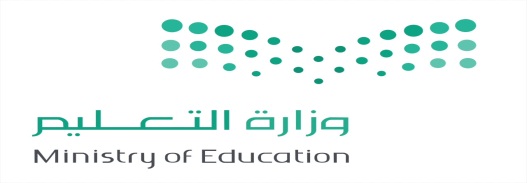 إختبار منتصف الفصل الدراسي الاول للعام الدراسي ١٤٤٥ه‍ـالتاريخ     /    /١٤٤٥ه‍ـالمملكة العربية السعودية وزارة التعليمالإدارة العامة للتعليم بمحافظة متوسطة إختبار منتصف الفصل الدراسي الاول للعام الدراسي ١٤٤٥ه‍ـالمادةرياضيات المملكة العربية السعودية وزارة التعليمالإدارة العامة للتعليم بمحافظة متوسطة إختبار منتصف الفصل الدراسي الاول للعام الدراسي ١٤٤٥ه‍ـالصفالأول متوسطالمملكة العربية السعودية وزارة التعليمالإدارة العامة للتعليم بمحافظة متوسطة إختبار منتصف الفصل الدراسي الاول للعام الدراسي ١٤٤٥ه‍ـالزمن 30 دقيقة  اسم الطالب : ................................................................................................................................. ................... الدرجة :- ............. / 20 اسم الطالب : ................................................................................................................................. ................... الدرجة :- ............. / 20 اسم الطالب : ................................................................................................................................. ................... الدرجة :- ............. / 20 اسم الطالب : ................................................................................................................................. ................... الدرجة :- ............. / 20 السؤال الأول: ضع علامة ( √ ) أمام العبارة الصحيحة وعلامة ( × ) أمام العبارة الخاطئة فيما يلي :                     السؤال الثالث :  احسب قيمة  8 – 3 x 2 +7  ؟ السؤال الرابع:  احسب قيمة  ن + 3 اذا كانت ن = 4 ؟ السؤال الخامس :-  اكمل الجدوال المجاور ثم اوجد المجال والمدى  ؟ ص = 2س  المجال : }                            {     المدى :  }                            {                                                                                                                    إنتهت الأسئلة .